Class-III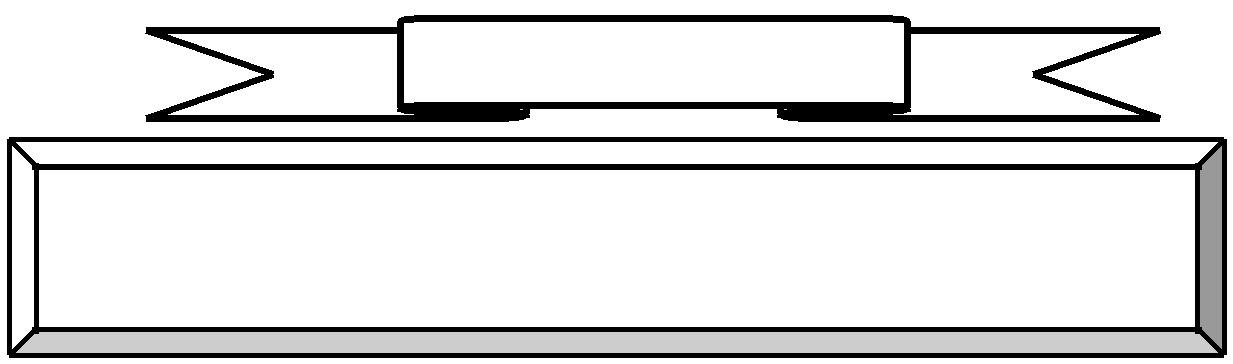 	                ENGLISH       Prescribed Book: Pearson India Education Services Pvt.Ltd       Active Teach Frames – Literature Reader  Active Teach Frames – Course Book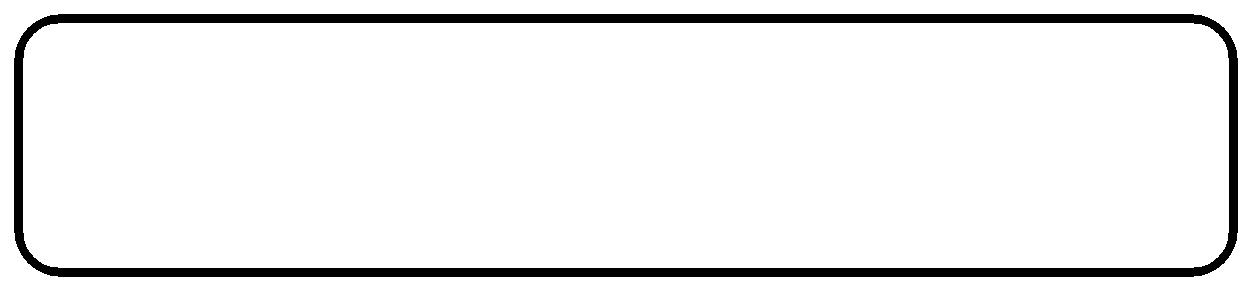 Students will be assessed, in all the terms, based on listening and speaking activities done in the class, to enhance their respective skills.Assessment I AprilLiterature Reader: Lesson -2: The  Incompetent Genie Grammar: Sentences- Introduction of Subject and PredicateTypes of Sentences - Assertive and  InterrogativeMayLiterature Reader: Lesson: 4- Anansi and  the  Turtle                Grammar: Noun and  its kinds (Common, Proper                                             and Collective)JulyCourse Book: Lesson-2: A Good Boy  (Poem) Grammar: Nouns (Numbers and  Genders)Assessment IIAugust        Literature Reader: Lesson-6: The Pumpkin in a JarGrammar: Personal PronounsSeptember   Literature Reader: Lesson-10: The Parrot Who Wouldn’t Talk Grammar: Kinds of Adjectives October      Course Book: (Poem) Lesson-4: Little White LilyGrammar: ArticlesAutobiography WritingNovember   Vocabulary: Antonyms and Synonyms                     HomophonesAssessment IIIDecember    Literature Reader: Lesson-12: Yuuki and the Tsunami Course Book: Poem- 8: Lesson: The Tease Grammar: Prepositions                    ConjunctionsJanuary     Course Book: Lesson-14: The Most Difficult Job in the WorldGrammar: Verbs and TensesFebruary    Picture CompositionCLASS-III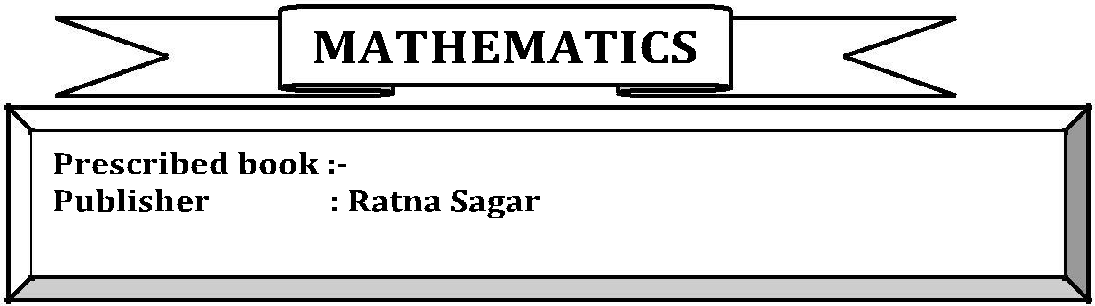 Revision of 2nd Assessment Syllabus3Assessment IIIDecemberChapter 7 : MeasurementChapter 9 : MoneyJanuaryChapter 8 : TimeChapter 11 : Pictorial RepresentationFebruaryChapter 11	:  Pictorial Representation(cont..)Revision of 3rd Assessment syllabus4CLASS-III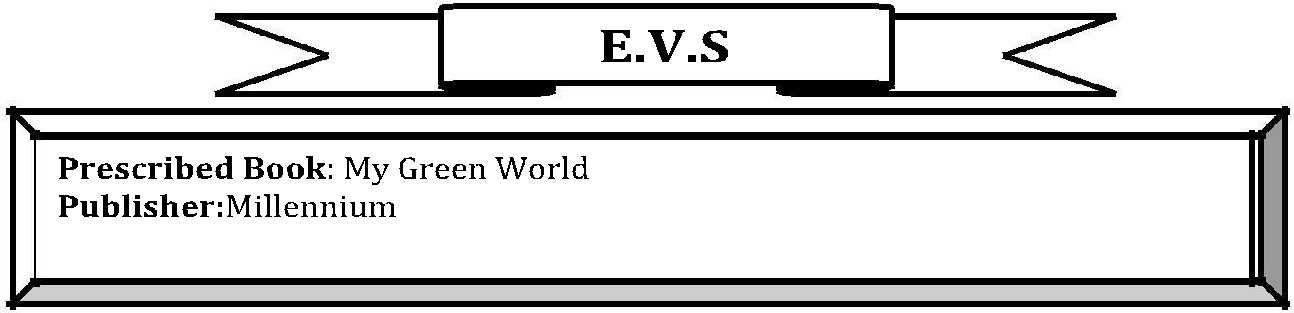 Assessment – IAprilLesson 1: Parts of Our body.Lesson 2: Keeping safe and healthyLesson 3: The Food We eatMay.Lesson13: Our IdentityJuly*Lesson 4: Home sweet HomeRevision of First Assessment.Assessment - II.AugustLesson 17: Living and Non-living thingsLesson 18: Plants- Our friendsSeptemberLesson 19: Animals and Birds*Lesson 5: Clothes we wearOctoberLesson 20: Clean Air and WaterLesson 21: Weather and Seasons5NovemberRevision of Second assessment.Assessment III.DecemberLesson 8: Our festivalsLesson 16: Transport and CommunicationJanuaryLesson 10: Land and RiversFebruaryLesson 22: Earth and the SkyRevision of Third assessment.*This topic will not be included in the assessment .Only discussion and worksheets will be done.6अनच्छेदु बरसात का एक हदनरचनात्मक िेखन पररिार मेंमनाए गए ककसी उत्सि केबारेमेंसिखेंजिाईुसनोु क ानी	पाठ 5 अधरीू पढाईरचनात्मक िेखन मेरेसमत्र का जन्महदनपनरािुततृ और मौखखक परीक्षाश्रतिेख,ु पठन काययद्वितीय इकाईअगस्त7सजनात्मकृ िेखनहदसिंबरसनु री धपूसनोु क ानीव्याकरणसजनात्मकृ िेखनजनिरीसनु री धपूसनोु क ानीव्याकरणसजनात्मकृ िेखन फरिरीसनु री धपूसनोु क ानीव्याकरणसजनात्मकृ िेखन( तबीयत खराब	ोनेपर )मेरीचतराईुपनरािुतत,ृ मौखखक परीक्षा , पठन कायय,	श्रतिेखुततीयृ इकाईपाठ 12 पोषम पा भाई पोषम पापाठ13 यिीसससू और पािी कफसमसपाठ 13 सच्ची क ानीपाठ 14 त्रबल्िी केपैरोंमेंघघरूिंु (पठन कायय)अनच्छेदु- िक्षृ  मारेसमत्रमेरीप िी भिूपाठ 14 छोटा रोबोट मारा दोस्त (पठन+ व्याकरण ) पाठ 15 य हदिािी याद र ेगी पाठ 15 भािूभिा बन गयातीन हदन केअिकाश केसिए विद्यािय की प्रधानाचायायजी को प्राथयनापत्र सिखखए (शादी मेंजानेकेसिए)मेरारोबोटपाठ 16 श र का बच्चा गािंिका बच्चा (कविता)पाठ 16 बढाू बाघ िािची आदमी (कायय पत्रत्रका)मुािरेगािंिऔर श र पर पिंब्क्तयािंपनरािुतत,ृ मौखखक परीक्षा, पठनकाययि श्रतिेखु9Class-III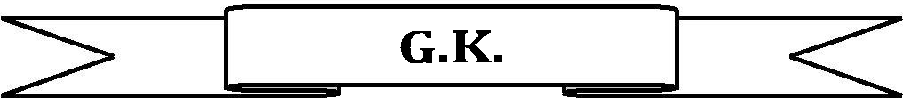 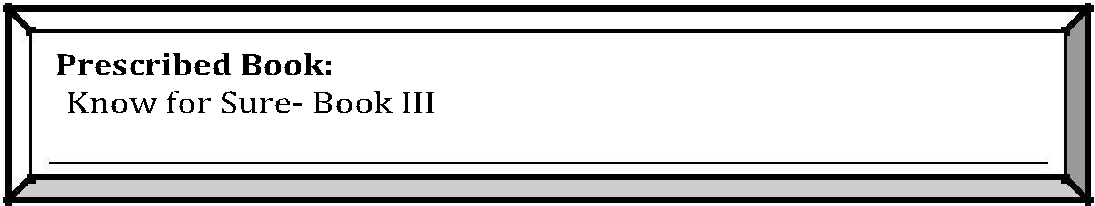 Assessment 1(Page No. 7 to 31) and Current AffairsII Assessment(Page No. 32 to 55) and Current AffairsIII Assessment(Page No. 56 to 78), Current Affairs and MTP-1 and 210CLASS III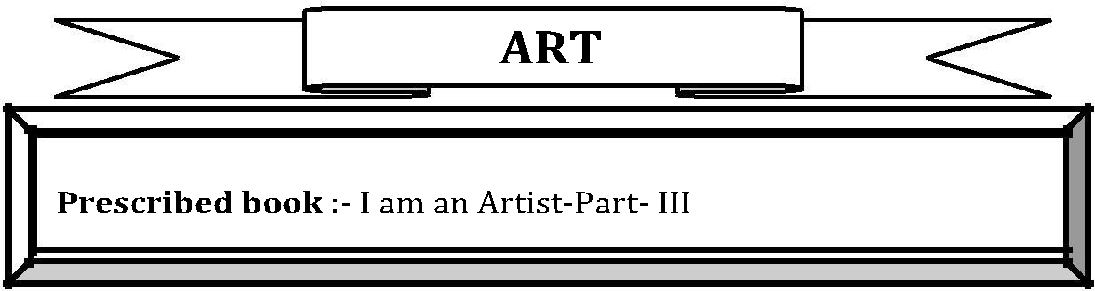 Assessment-I	:	April-JulyLotus, Rocket, Boy and Girl,Composition of Vegetables,Landscape, My Garden,Primary Colours, Funny FacesI am an Artist:- Pg. no. 3 to 13Assessment-II	:	August-NovemberComposition of Butterflies, AlphabetDrawing, My School, National Flag,Diwali -Card, Dussehra Scene,Village Scene, Aquarium.I am an Artist :- Pg. no. 14 to 26Assessment-III	:	December to MarchHoli Scene, New Year Greeting,Christmas Scene, Winter Scene,Different Birds, Different AnimalsI am an Artist:- Pg. no. 27 to 4011CLASS-III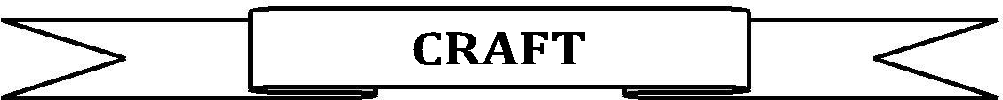 ASSESSMENT -1Glitter ActivityThumb ImpressionIce-cream spoon ActivityPaper bag ActivityASSESSMENT –IIRakhi MakingPaper Tearing ActivityVegetable PrintingDiya decoration ActivityASSESSMENT –IIIMatch Stick ActivityWood Dust ActivityButton ActivityChristmas Card Activity12CLASS-III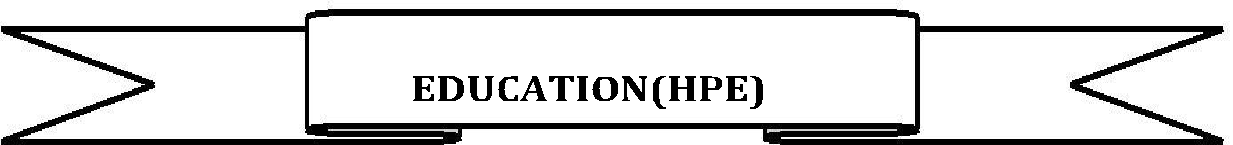 Assessment-IApril	-Human Body Growth Development -Combination of movement -Major fun gamesMay-Personal Hygiene-Classification of food-Basic skills and techniques offootball - Fun gamesJuly-Coupling Movements-Neuromuscular MovementsBasic skills and techniques of BasketballAssessment- II August-Introduction to Athletics-Run and Jump, sit and roll, stop and go, backward walk/run, walk and hop, Relay racesSeptember-Road safety-Violence/school fight, kudos, movies -Various types of movements of body(with equipment/without) -Fun gamesOctoberIntroduction of Athletics, Basketball various gamesand sports-Throw ball skill and techniquesNovember-Health habits-Safety educationBasic skills & techniques of playing BasketballAssessment-III December-Social Health (Making friends and identifying uniques, me and mine).-Throw ballRelay raceJanuary-Coupling movement-Neuro muscular exercises- Fun games-Football (Technique)February-Introduction to Athletics-Football, Basketball-Fun racesMarch-Healthy diet and Nutrition-Basketball and throwball,-Fun games13CLASS-III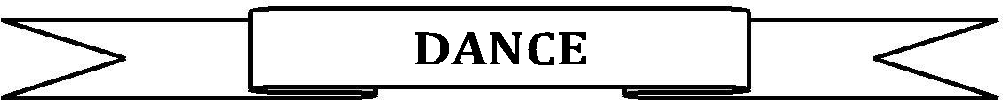 CLASS-III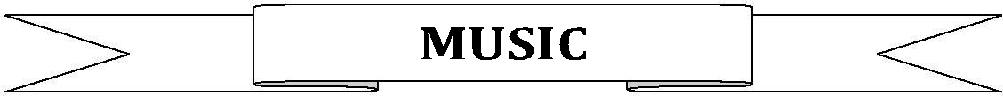 Note:- Students to bring their own instruments15Assessment-IAprilAprilAprilChapter 1Chapter 1Chapter 1:Place ValueChapter 2Chapter 2Chapter 2:AdditionMayMayMayChapter 3Chapter 3Chapter 3:SubtractionJulyJulyJulyChapter 3Chapter 3Chapter 3:Subtraction(continued)Revision of 1st Assessment SyllabusRevision of 1st Assessment SyllabusRevision of 1st Assessment SyllabusRevision of 1st Assessment SyllabusRevision of 1st Assessment SyllabusAssessment-IIAssessment-IIAssessment-IIAugustAugustChapter 4Chapter 4Chapter 4:MultiplicationChapter 5Chapter 5Chapter 5:DivisionSeptemberSeptemberSeptemberChapter 5Chapter 5Chapter 5:Division(cont..)Chapter 10Chapter 10Chapter 10:FractionsOctoberOctoberOctoberChapter 6Chapter 6Chapter 6:Shapes and PatternsNovemberNovemberNovemberविषय – हविषय – हिंदीिंदीप्रथम इकाईप्रथम इकाईपस्तकें-1. सन रीधप -3(रचना सागर पब्लिके शन्स)(रचना सागर पब्लिके शन्स)ुुू2.सनोक ानी-32.सनोक ानी-32.सनोक ानी-3(आययपब्लिके शन्स)(आययपब्लिके शन्स)ुअप्रैिसन री धपसन री धपपाठ 1 कौन ससखातापाठ 1 कौन ससखाताै(कविता)ै(कविता)ुूपाठ 2 अनोखा खेिजाद का (पठन + व्याकरण)पाठ 2 अनोखा खेिजाद का (पठन + व्याकरण)पाठ 2 अनोखा खेिजाद का (पठन + व्याकरण)पाठ 2 अनोखा खेिजाद का (पठन + व्याकरण)पाठ 2 अनोखा खेिजाद का (पठन + व्याकरण)पाठ 2 अनोखा खेिजाद का (पठन + व्याकरण)पाठ 3 खेिखेिमेंपाठ 3 खेिखेिमेंूपाठ 3 खेिखेिमेंपाठ 3 खेिखेिमेंसनो क ानीसनो क ानीपाठ 1 िकीर का फकीरपाठ 1 िकीर का फकीरपाठ 1 िकीर का फकीरपाठ 1 िकीर का फकीरुपाठ 2 जीनेका अधधकार (पठन कायय)पाठ 2 जीनेका अधधकार (पठन कायय)पाठ 2 जीनेका अधधकार (पठन कायय)पाठ 2 जीनेका अधधकार (पठन कायय)पाठ 2 जीनेका अधधकार (पठन कायय)पाठ 2 जीनेका अधधकार (पठन कायय)पाठ 2 जीनेका अधधकार (पठन कायय)पाठ 2 जीनेका अधधकार (पठन कायय)पाठ 2 जीनेका अधधकार (पठन कायय)पाठ 2 जीनेका अधधकार (पठन कायय)पाठ 2 जीनेका अधधकार (पठन कायय)पाठ 2 जीनेका अधधकार (पठन कायय)पाठ 3 ईश्िर की समझपाठ 3 ईश्िर की समझपाठ 3 ईश्िर की समझपाठ 3 ईश्िर की समझव्याकरणव्याकरणसप्ताकेहदन , म ीनों केनामकेहदन , म ीनों केनामकेहदन , म ीनों केनामसजनात्मक िेखन अगर मझेजादई धचराग समि जाएसजनात्मक िेखन अगर मझेजादई धचराग समि जाएसजनात्मक िेखन अगर मझेजादई धचराग समि जाएसजनात्मक िेखन अगर मझेजादई धचराग समि जाएृुुमईसन री धपसन री धपपाठ 4 िषायरानी (कविता)पाठ 4 िषायरानी (कविता)ुूपाठ 5 जन्महदन का उप ारपाठ 5 जन्महदन का उप ारपाठ 5 जन्महदन का उप ारपाठ 5 जन्महदन का उप ारसनो क ानीसनो क ानीपाठ 4 बि सेबडी बविपाठ 4 बि सेबडी बविुुव्याकरणव्याकरणसिंज्ञाकी पररभाषासिंज्ञाकी पररभाषाअनच्छेदमेराजन्महदनुसन री धपसन री धपपाठ 6 म ैंटीिी  िं(पठन + व्याकरण)ुूूपाठ 7 ब ादर बच्चेुसनो क ानीसनो क ानीपाठ 7 छोटी धगि री बडा काम (पठन कायय)ुपाठ 8 शिंखऔर सिखखत (काययपत्रत्रका)पाठ 8 शिंखऔर सिखखत (काययपत्रत्रका)व्याकरणव्याकरणसियनामकी पररभाषाअनच्छेद - मेरावप्रय खेिुसजनात्मक िेखनसजनात्मक िेखनयहद मैटीिी  ोताृससतिंबरससतिंबरसनरी धपपाठ 8 पथ्िी( कविता)ुूृपाठ 9 साइककि समि गईसनो क ानीसनो क ानीपाठ 9 मााँकी ममताुपाठ 10 पापा जब बच्चेथेपाठ 10 पापा जब बच्चेथेव्याकरणव्याकरणअनच्छेद- यहद म ैंपतिंगोती /  ोताुस ी शलद क्रम मेंिाक्यरचनात्मक िेखनरचनात्मक िेखनजब मैंउदास  ो गयाअक्टबरअक्टबरूसन री धपसन री धपपाठ 10 समस्या ऐसेसिझी (पठन+ व्याकरण )ुूुसनो क ानीसनो क ानीपाठ 11 अभ्यास सेबना विद्िानुव्याकरणव्याकरणअनेकशलदों केस्थान पर एक शलदकक्रया की पररभाषासजनात्मक िेखनसजनात्मक िेखनमेरेआस-पास की स्िच्छताृनििंबरनििंबरसन री धपसन री धपपाठ 11 तेनािीरामनुूसनो क ानीसनो क ानीपाठ 12 चीड और नरकि (पठन कायय)ुुव्याकरणव्याकरणतीन हदन केअिकाश केसिए विद्यािय कीप्रधानाचायायजी को प्राथयनापत्र सिखखए8Assessment-IAprilAprilApril:AerobicsMayMayMay:Free style danceJulyJulyJuly:Free style danceAssessment-IIAssessment-IIAssessment-IIAugustAugust:Patriotic DanceSeptemberSeptemberSeptember:Semi-Classical DanceOctoberOctoberOctober:Festive DanceNovemberNovemberNovember:Semi classical DanceAssessment-IIIAssessment-IIIAssessment-IIIDecemberDecemberDecember:Western DanceJanuaryJanuaryJanuary:RevisionFebruaryFebruaryFebruary:Assessment14Assessment-IApril-MayApril-MayApril-May:Hindi And English Prayer-SchoolSongBring casio in last two week.JulyJulyJuly:Sargam formation 1, 2, 3, 4Bring casio in last two weekAugustAugustAugust:Hum ko man ki shakti dena (HindiPrayer)Patriotic Song (Hindi andEnglish)VersionBring casio in last two weekAssessment-IIAssessment-IIAssessment-IISeptemberSeptember:Make me a channel of your peace(English song (Alokit path karohamara)Bring casio last two weekOctoberOctoberOctober:National anthem notation practiceand formationNovemberNovemberNovember:We shall overcome English Song:Prayer Practice And sargamformation.Assessment-IIIAssessment-IIIAssessment-IIIDecemberDecemberDecember:Carol song.(chirstmas song).Bring casio in last two weekJanuaryJanuaryJanuary:English and Hindi Prayer.FebruaryFebruaryFebruary:Congo and casio practice.MarchMarchMarch:Revision.